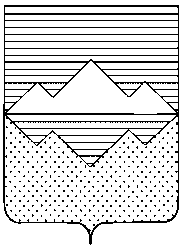 АДМИНИСТРАЦИЯАЙЛИНСКОГО СЕЛЬСКОГО ПОСЕЛЕНИЯСАТКИНСКОГО МУНИЦИПАЛЬНОГО РАЙОНАЧЕЛЯБИНСКОЙ ОБЛАСТИПОСТАНОВЛЕНИЕот «12» февраля 2021 года № 7Об утверждении состава муниципальной конкурсной комиссии по проведению конкурсного отбора инициативных проектов 	В соответствии с Федеральным законом от 06.10.2003 № 131-ФЗ «Об общих принципах организации местного самоуправления в Российской Федерации», Законом Челябинской области от 22.12.2020 № 288-ЗО «О некоторых вопросах правового регулирования отношений, связанных с инициативными проектами, выдвигаемыми для получения финансовой поддержки за счет межбюджетных трансфертов из областного бюджета», решением Совета  депутатов Айлинского сельского поселения от 15.02.2021 № 3 «О принятии Положения о реализации Закона Челябинской области «О некоторых вопросах правового регулирования отношений, связанных с инициативными проектами, выдвигаемыми для получения финансовой поддержки за счет межбюджетных трансфертов из областного бюджета» на территории Айлинского сельского поселения», решением Совета  депутатов Айлинского сельского поселения от 15.02.2021 № 4 «О принятии Положения о реализации инициативных проектов в Айлинском сельском поселении», 1. Утвердить состав муниципальной конкурсной комиссии по проведению конкурсного отбора инициативных проектов:Шуть Т.П.                  -            Глава Айлинского сельского поселения2. Разместить настоящее постановление на официальном сайте Администрации Айлинского сельского поселения.3. Контроль исполнения настоящего постановления оставляю за собой.4. Настоящее постановление вступает в силу со дня его подписания.	Глава Айлинского сельского поселения                                               Т. П. ШутьКоновалова О.И.  -заместитель Главы по финансовым вопросам Николаева Е.А.Председатель Совета депутатов Айлинского сельского поселенияКильдяева Л.В.      - депутат Совета депутатов Айлинского сельского поселенияМатвеева О.Г.      -Милькова Т.Н.    -Муравьев В.Г.       -депутат Совета депутатов Айлинского сельского поселениядепутат Совета депутатов Айлинского сельского поселениядепутат Совета депутатов Айлинского сельского поселения